MHDL UpdateBelow are certain updates to the MassHealth Drug List (MHDL). See the MHDL for a complete listing of updates.AdditionsEffective May 7, 2018, the following newly marketed drugs have been added to the MHDL. Aliqopa (copanlisib) – PA benznidazoleEndari (l-glutamine) – PA Fasenra (benralizumab) – PA Mepsevii (vestronidase alfa-vjbk) – PA Parsabiv (etelcalcetide) ^Qvar Redihaler (beclomethasone MDI, breath-actuated) – PA Solosec (secnidazole) – PASublocade (buprenorphine extended-release injection) – PA Symdeko (tezacaftor/ivacaftor) – PA Updated MassHealth Brand Name Preferred Over Generic Drug ListEffective May 7, 2018, the following agents will be added to the MassHealth Brand Name Preferred Over Generic Drug List. Prevacid Solutab (lansoprazole orally disintegrating tablet) BP – PA ≥ 2 years Remodulin (treprostinil injection) BP – PAZavesca (miglustat) BP – PALegendPA    Prior authorization is required. The prescriber must obtain prior authorization for the drug in order for the pharmacy to receive payment. Note: PA applies to both the brand-name and the FDA “A”-rated generic equivalent of listed product.BP     	Brand preferred over generic equivalents. In general, MassHealth requires a trial of the preferred drug or clinical rationale for prescribing the nonpreferred drug generic equivalent.^    	Available through the health care professional who administers the drug. MassHealth does not pay for this drug to be dispensed through a retail pharmacy.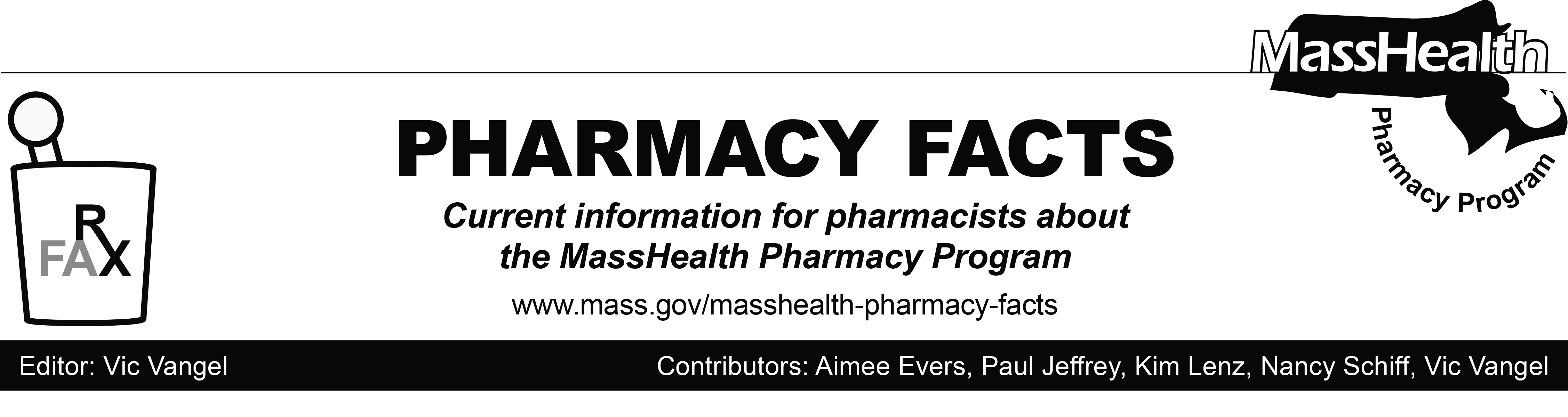 